AssignmentAssignmentQualification  BTEC Diploma in Computer Games DesignUnit number and titleUnit 72: Computer Game DesignUnit 74: Computer Game Story DevelopmentUnit 2: Communication Skills for Creative Media Production
Unit 1: Pre-production Techniques for the Creative Media IndustriesStart dateWC: 19/02/2018 Group A & BDeadline WC: 05/03/2018 Group A & BAssessor nameJames TedderAssignment titleAssignment 2 – Pre-ProductionLearning Outcomes: Unit 1: Pre-production Techniques for the Creative Media Industries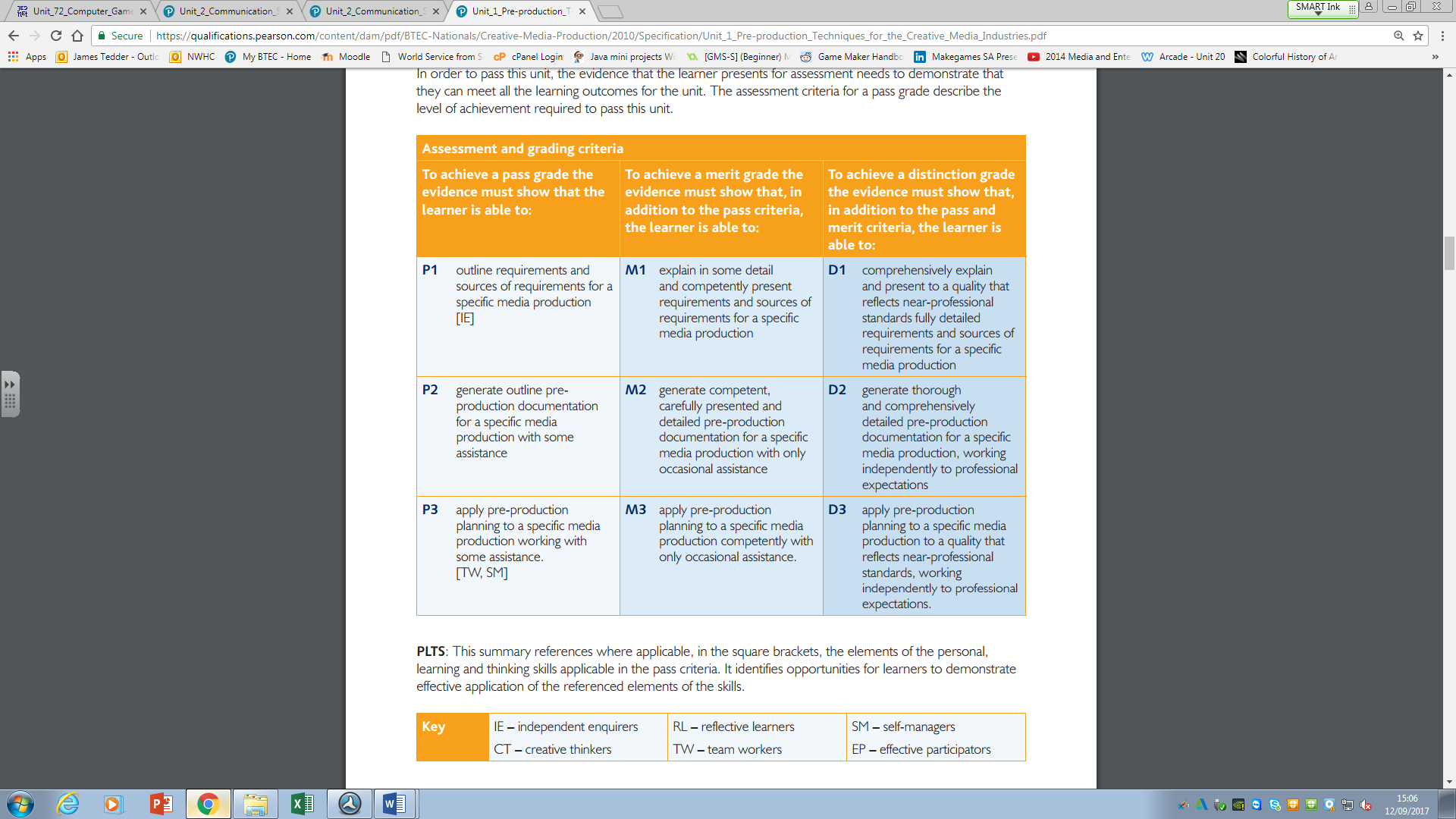 Unit 2: Communication Skills for Creative Media Production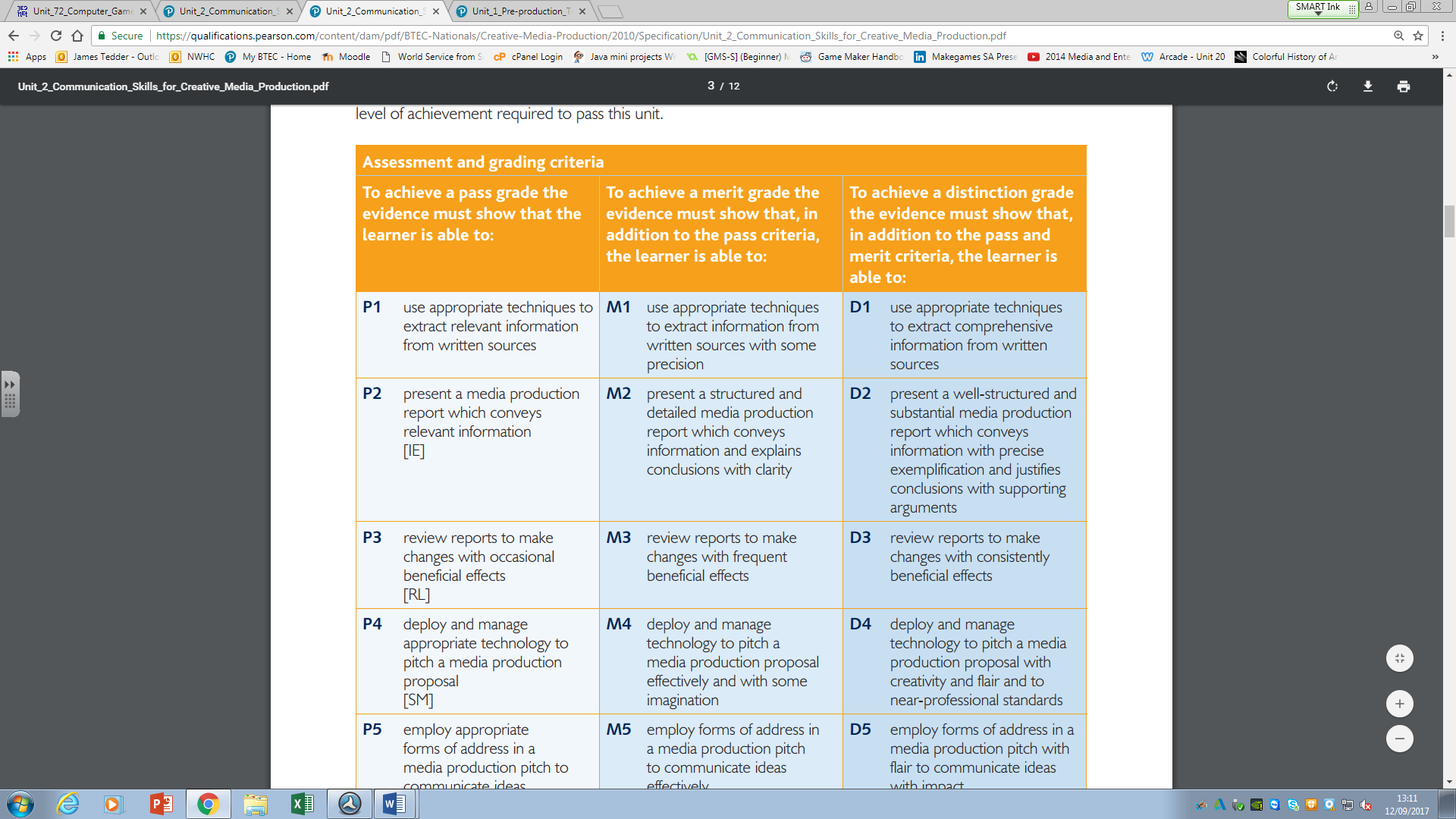 Unit 72: Computer Game Design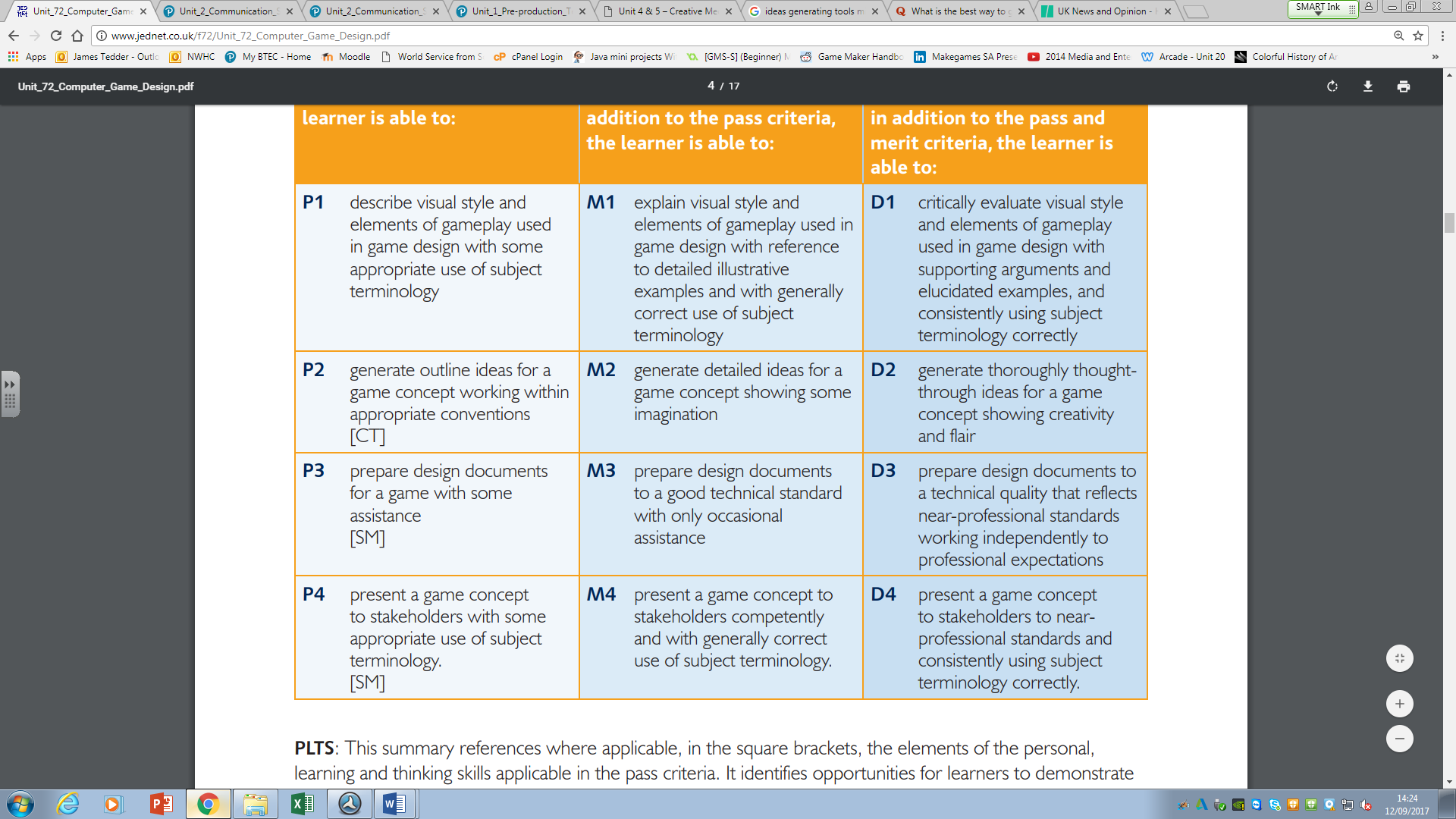 Unit 74: Computer Game Story Development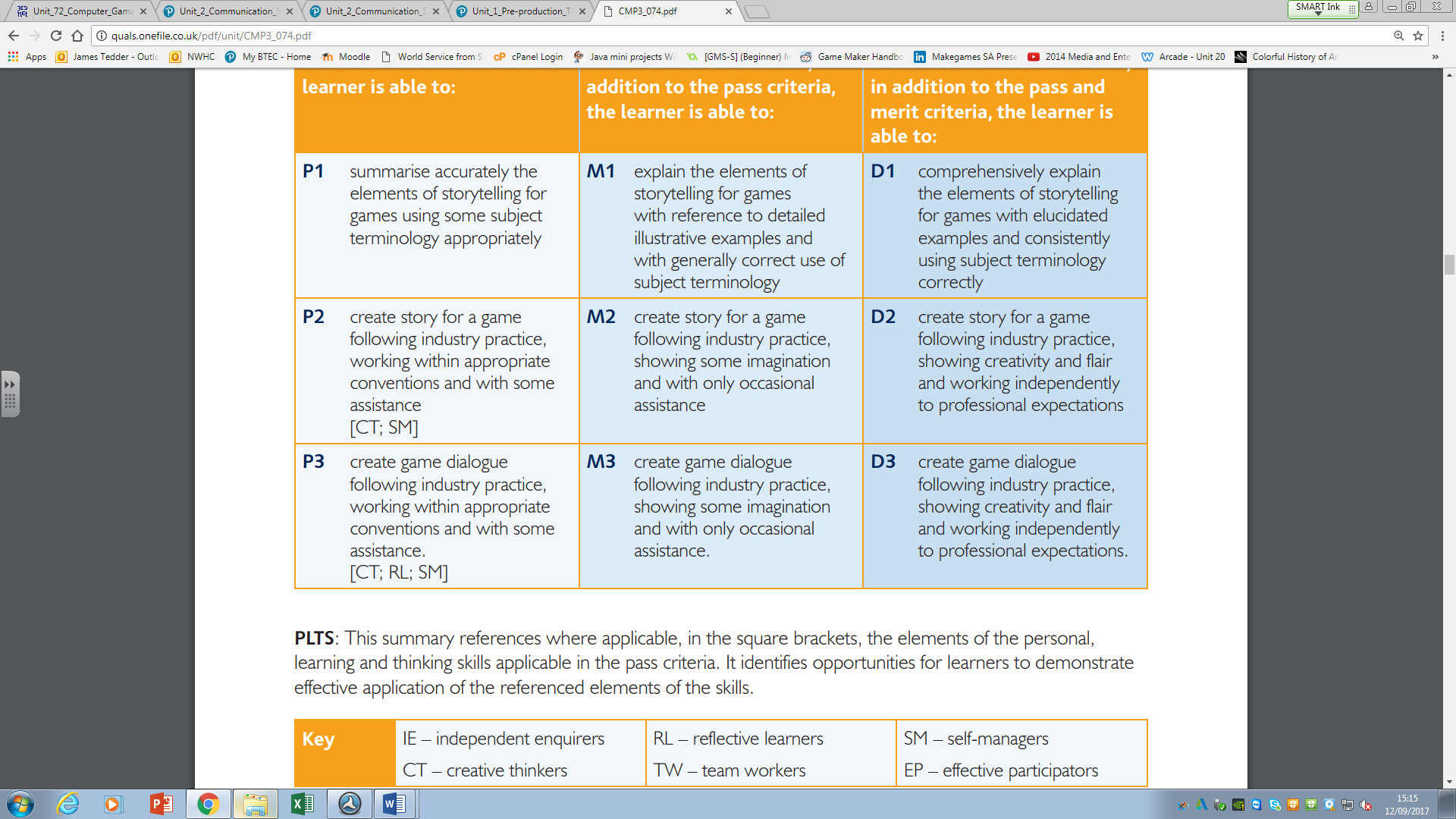 Learning Outcomes: Unit 1: Pre-production Techniques for the Creative Media IndustriesUnit 2: Communication Skills for Creative Media ProductionUnit 72: Computer Game DesignUnit 74: Computer Game Story DevelopmentScenarioYou are an apprentice games designer and you have been asked to develop a new game concept. The brief given is to create a design portfolio and report for a 2D game using the GameMaker engine with a science fiction theme. The target platform is PC. Maths based puzzles/questions are required to be implemented within the gameplay and must be equivalent to GCSE grade 4 or above.Task 1You will develop a design portfolio for a game concept in response to a given brief. Your portfolio will include the use of mindmapping, moodboards, notes, artwork, storyboards and written document/s. The portfolio will cover:genre of proposed gamegame audience similar games already in the market target platform(Unit 72 – P2)Merit & Distinction criteria guidanceWell thought through, detailed ideas showing creativity and flair will help you achieve merit and distinction criteria. (Unit 72 - M2/D2)Task 2Based on these ideas create a design document treatment for a game based on ideas from the previous task. You must show your understanding of the requirements for the proposed game, explain fully why each element is required. You will give detailed explanations of how these requirements will be sourced. You will give full consideration to codes of practice and regulatory issues. (Unit 72 – P2 & Unit 1 P1/P2)Merit & Distinction criteria guidanceYour design document will reveal a very high standard of structure and writing skills which will be close to professional standards. You will work independently meaning that you are able to work on your own initiative, do not need constant support or supervision, give the work your full commitment, work positively and cooperatively with others, and meet deadlines. In other words, you have the kind of self-management skills that would be expected of you in a professional context. (Unit 72 - M3/D3)Fuller and more extensive explanation and a higher standard of presentation will help you achieve merit and distinction criteria. (Unit 1 – P1/M1/D1)Documentation will be comprehensive and thorough with a detailed breakdown of all elements relevant to game production. It will be very well-organised and presented to a standard that approaches professional practice. (Unit 1 – P2/M2/D2)Task 3Create a story for a new game including backstory, characterisation and dialogue. You will produce a development log covering: purpose components plot devices character types character backstory narrative flow reflections on finished game story.Unit 74 – (P2)Merit & Distinction criteria guidanceYou will produce a story for a game supported by storyboards. The story must clearly relate to the story purpose as expressed by the client brief. You will construct a believable story with the plot devices, character types involved and characterisation (character backstory) will show considerable creativity and the writing style will exhibit a confident and fluent ease. You will include both branching and linear narrative; evidence for narrative flow might be produced as a narrative storyboard depicting scenes and possible player choices, with accompanying stories. Learners will review their own story-writing work considering literary qualities and fitness for purpose. Unit 74 – (M2/D2)Task 4Gather feedback on your game ideas. This could be done through informal discussion with colleagues, pitch/presentations, surveys, interviews and focus groups.Now create a report based on the feedback given. Analyse and evaluate the feedback given and justify the decisions you have made based on that. When complete proof read the report and document spelling, punctuation and grammatical errors that you change.Unit 2 – (P2 – P3)Merit & Distinction criteria guidanceWritten work always has an appropriate format. Sentence structure will be very good and show increasing complexity. Evaluative work will be of a high standard and contain detailed and precise exemplification, with justification of decisions and processes. (Unit 2 – M2/D2)Effective use of appropriate software and proof-reading will mean that work contains very few or no spelling, punctuation and grammatical errors. (Unit 2 – M3/D3)ScenarioYou are an apprentice games designer and you have been asked to develop a new game concept. The brief given is to create a design portfolio and report for a 2D game using the GameMaker engine with a science fiction theme. The target platform is PC. Maths based puzzles/questions are required to be implemented within the gameplay and must be equivalent to GCSE grade 4 or above.Task 1You will develop a design portfolio for a game concept in response to a given brief. Your portfolio will include the use of mindmapping, moodboards, notes, artwork, storyboards and written document/s. The portfolio will cover:genre of proposed gamegame audience similar games already in the market target platform(Unit 72 – P2)Merit & Distinction criteria guidanceWell thought through, detailed ideas showing creativity and flair will help you achieve merit and distinction criteria. (Unit 72 - M2/D2)Task 2Based on these ideas create a design document treatment for a game based on ideas from the previous task. You must show your understanding of the requirements for the proposed game, explain fully why each element is required. You will give detailed explanations of how these requirements will be sourced. You will give full consideration to codes of practice and regulatory issues. (Unit 72 – P2 & Unit 1 P1/P2)Merit & Distinction criteria guidanceYour design document will reveal a very high standard of structure and writing skills which will be close to professional standards. You will work independently meaning that you are able to work on your own initiative, do not need constant support or supervision, give the work your full commitment, work positively and cooperatively with others, and meet deadlines. In other words, you have the kind of self-management skills that would be expected of you in a professional context. (Unit 72 - M3/D3)Fuller and more extensive explanation and a higher standard of presentation will help you achieve merit and distinction criteria. (Unit 1 – P1/M1/D1)Documentation will be comprehensive and thorough with a detailed breakdown of all elements relevant to game production. It will be very well-organised and presented to a standard that approaches professional practice. (Unit 1 – P2/M2/D2)Task 3Create a story for a new game including backstory, characterisation and dialogue. You will produce a development log covering: purpose components plot devices character types character backstory narrative flow reflections on finished game story.Unit 74 – (P2)Merit & Distinction criteria guidanceYou will produce a story for a game supported by storyboards. The story must clearly relate to the story purpose as expressed by the client brief. You will construct a believable story with the plot devices, character types involved and characterisation (character backstory) will show considerable creativity and the writing style will exhibit a confident and fluent ease. You will include both branching and linear narrative; evidence for narrative flow might be produced as a narrative storyboard depicting scenes and possible player choices, with accompanying stories. Learners will review their own story-writing work considering literary qualities and fitness for purpose. Unit 74 – (M2/D2)Task 4Gather feedback on your game ideas. This could be done through informal discussion with colleagues, pitch/presentations, surveys, interviews and focus groups.Now create a report based on the feedback given. Analyse and evaluate the feedback given and justify the decisions you have made based on that. When complete proof read the report and document spelling, punctuation and grammatical errors that you change.Unit 2 – (P2 – P3)Merit & Distinction criteria guidanceWritten work always has an appropriate format. Sentence structure will be very good and show increasing complexity. Evaluative work will be of a high standard and contain detailed and precise exemplification, with justification of decisions and processes. (Unit 2 – M2/D2)Effective use of appropriate software and proof-reading will mean that work contains very few or no spelling, punctuation and grammatical errors. (Unit 2 – M3/D3)This brief has been verified as being fit for purposeThis brief has been verified as being fit for purposeThis brief has been verified as being fit for purposeThis brief has been verified as being fit for purposeAssessorJames TedderJames TedderJames TedderSignatureDateInternal verifierWayne GallearWayne GallearWayne Gallear   SignatureDate